     地方标准DB XX/T XXXX—XXXX高寒区优质南瓜栽培技术规程点击此处添加标准名称的英文译名（本草案完成时间：）XXXX - XX - XX发布XXXX - XX - XX实施忻州市市场管理局  发布目次前言	II1 范围	12 规范性引用文件	13 术语和定义	14 产地环境	15 品种选择	16 播前准备	17 育苗移栽和大田直播	28 田间管理	39 农业防治	310 收获与贮藏	311 生产记录	4前言本文件按照GB/T 1.1—2020《标准化工作导则  第1部分：标准化文件的结构和起草规则》的规定起草。本文件由忻州市农业农村局提出并监督实施。本文件由忻州市农业标准化技术委员会归口。本文件起草单位：神池县振鑫农业科技有限公司、忻州市农业产业发展中心本文件主要起草人：王敏  池吉平  刘汉宇  张兴发  米杰  赵建成  白晓平  宿瑞  樊香玲   贾倩 张正良 刘义范围本文件规定了高寒区优质南瓜栽培的产地环境、品种选择、播前准备、育苗移栽和大田直播、田间管理、农业防治、收获与贮藏及生产管理档案的技术要求。本文件适用于忻州市高寒区优质南瓜栽培生产，其它地区可参照执行。规范性引用文件GB 16715.1  瓜菜作物种子第一部分：瓜菜NY/T  391  产地环境技术条件NY/T  393  农药使用准则NY/T  394  肥料使用准则NY/T  747  瓜类蔬菜定义产地环境适宜海拔1250m2500m，有效积温2100℃左右，降水410mm-450mm，年平均气温4.6℃-5℃，无霜期平均为110d的地区种植，土层深厚、耕层肥沃、通透性能好、保水肥性强。产地环境应符合NY/T  391 的规定。品种选择宜选择品种生育期90d左右，宜选用日本南瓜、栗类南瓜等品种。种子质量应符合GB16715.1要求。播前准备茬口安排前茬要求非葫芦科作物。以玉米、高粱等禾本科作物为好，大豆、马铃薯次之，忌重茬。整地 翻耕土地20-25cm，耙细整平。基肥根据土壤肥力确定基肥总量。一般每667㎡施充分腐熟农家肥2000-3000kg,三元复合肥10-15kg，执行NY/T  496的规定。种子处理播种前汰除瘪种、病种后，先晒种1d-2d，种子晒干后先在清水中浸泡半小时，然后放在0.1%的高锰酸钾溶液中浸泡半小时左右消毒杀菌，然后将洗净的南瓜种子浸泡在55℃的水中浸种并不断搅动，待水温下降到30℃左右后再继续浸种3小时，然后将种子放置在30℃条件下催芽1~2天，期间保持种子湿润，有80%左右的种子露白后即可进行播种。育苗移栽和大田直播育苗移栽育苗4月下旬，采用营养土作为基质，在日光温室等农业设施中采用营养钵育苗，每钵一粒发芽种子，调节基质含水量35%-40%，播种深度0.5cm，将种子平放在营养钵正中间，上覆0.5cm湿润细基质。播后覆膜保温保湿，待出苗后及时撤膜。白天温度控制为20℃-25℃，夜间15℃-18℃为宜。移栽当苗龄25d左右，株高20-25cm即可移栽大田带土单行定植。根据品种生长势和植株整枝方式。爬蔓品种行距150cm、株距45cm，每667㎡播种900-1000株；短蔓品种行距100cm、株距50cm，每667㎡播种1200-1300株。定植前7-10d要炼苗，白天温度控制在20-22℃，夜间控制在13-15℃。大田直播也可采取种子处理后，直接于五月下旬地温稳定在13℃以上时大田覆膜直播。根据品种生长势和植株整枝方式。播种密度同育苗移栽方式一致，播种后覆土3cm。田间管理苗期管理中耕除草大田直播瓜苗露头或育苗移栽后要及时进行第一次除草，待瓜蔓爬下地膜前，进行第二次中耕除草。水肥管理667㎡施肥总纯量N-P2O5-K2O为9-3-10kg。第一次追肥：蔓长35cm时追施40%氮肥，钾肥；第二次追肥：瓜膨大期追施20%氮肥、钾肥。授粉花期不施杀虫剂，保证蜂类正常活动授粉。自然授粉为主，辅助人工授粉。开花结果期，早晨8-9点时，人工摘取异株上的雄花对雌花授粉，把雄花罩在雌花上。如遇雨天，可将快开放可授粉的雌花用瓜叶盖住，防雨水侵入。留瓜按照品种特性自然留瓜，一株留瓜1-2个。幼瓜迅速膨大后，及时垫瓜。病虫害防治9.1主要病虫害病害主要有角斑病、白粉病、炭疽病、枯萎病、病毒病等。虫害主要有蚜虫、黄守瓜、潜叶蝇等。9.2防治原则以防为主，综合防治，优先采用农业防治、物理防治、生物防治，配合科学合理地使用化学防治， 达到生产安全、优质的南瓜的目的。9.3防治方法9.3.1农业防治选用抗（耐）病品种，实行 2 a～3 a 轮作，深耕晒垡，培育壮苗，创造适宜的生育环境条件，增施经无害化处理的有机肥，合理使用化肥，加强中耕除草，清洁田园。9.3.2生物防治保护利用天敌，使用印楝素、苦参碱等植物源农药和康壮素、Bt等生物源农药，防治病虫害。9.3.3 物理防治土壤晒垡冻垡，日光晒种，温汤浸种，防虫网阻隔，银膜驱避，黄板诱杀，灯光诱杀。9.3.4 化学防治种植生产区高寒冷凉，昼夜温差大，病虫害较少发生，一般不使用化学防治方式。如使用严格按照 NY/T 393 的规定执行。不准使用禁用农药，严格控制农药使用浓度及安全间隔期。收获与贮藏果皮变硬，呈现本品种固有色泽、果粉增多时宜及时采收。采收选择晴天露水干后进行。南瓜果柄基部应剪平。贮藏场所应选通风、阴凉的库房，单层码或搭架分层存放，防止潮湿。生产记录生产地块应建立独立、完整的生产记录。记录种子种苗、肥料等投入品信息，记录生产过程中各个环节。ICS  CCS  点击此处添加CCS号 1409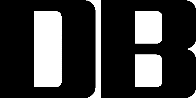 